 Prelude                  “Revive Us Again” arr. Shackley         Pastor Barbara Cooper Welcome/Announcements*Call to Worship                                                                               Jen MessarosLeader: Sometimes our hearts are shut up like the doors that imprisoned the disciples.People: Come, Holy Spirit, with your mighty wind of justice, blow open these doors and release us!Leader: Darkness floods our souls and we wonder if we will ever see the light again.People: Come, Holy Spirit, let the flames of fire touch our hearts and our spirits and burn away our fears and frustrations.Leader: We sit, huddled in our own worlds of alienation. When will we ever feel the power of your love again, O God?People: Come, Holy Spirit, fill our lives with your love and free us to reach out to others with the good news of your eternal presence. *Opening Hymn           “Joyful, Joyful, We Adore Thee”                           89 UMH*Opening Prayer                                                                              Jen MessarosSpirit of wind and fire, come to us this day, freeing us from our fears. Lift us up when we have fallen. Dust us off and set us squarely on the path to hope you have set before us. Remind us that we are never far from your presence. Get us ready for the great adventure and opportunities that lie before us. Help us to be good and willing workers for you. In Christ’s Name, we pray. Amen. Choir Anthem (you can sing along)   “We Come From the Fire”            Belafonte Children’s Message                                                           Kimberley Liston-LakeThe Lord’s Prayer                                                                            Special Music                        “Here I am, Lord”                               Kim McKinley Scripture Reading              1 Corinthians 12:3-13                         Jen Messaros Acts 2:1-21 Joys & Concerns                                                                            Jen Messaros        Morning Prayer	                                                            Pastor Barbara Cooper           Hymn                                “O Spirit of the Living God”                            539 UMH Thanking God with Our Offerings  	Offertory        “Spirit of the Living God” arr. Leonard     Pastor Barbara Cooper*Doxology/Offertory Prayer Sermon                                                                                      Pastor Rick Jones*Closing Hymn          “The Spirit Sends Us Forth to Serve”                2241 TFWS                 *Benediction Postlude         “Rest On Us”   Lake, Smith, Bashta, White, Brown Pastor Barbara Cooper*Indicates standing. If you have difficulty standing, please feel free to remain seated.*Nursery is available upstairs for infants*Participating in Worship Today: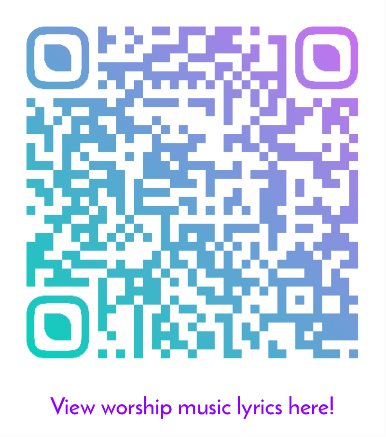 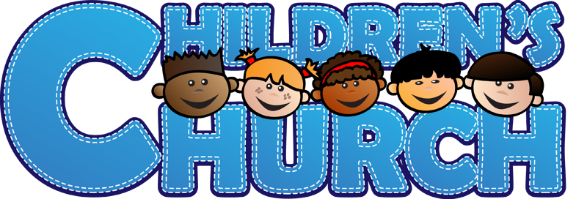 Dear Church Families,Maddie, my granddaughter, asked me a strange question the other day.  "Mommo, (her grandma name for me) do we go to church in the summer?" What an odd question to ask. "Of course we go to church in the summer," I answered. "Did we go last year? I don't remember going to Children's Church last year." Aha! Now I understand. There wasn't Children's Church in the summer last year, but that is about to change…Beginning June 11th and continuing until August 27th, children will be invited to attend Children's Church in the basement after Children's Message. There will be a Joys and Concerns portion, a quick game, and work on our mission project. This year, we will have 2 projects happening:-The first project is to paint paving stones to be placed at the main entrance. -The second project will be making "James Bags" for congregation members to put in their car to give to a needy person who is looking for help. Our Bible Study has been studying James and had a discussion about helping the needy and loving our neighbor as ourselves in James chapter 2. That led to the name “James Bags”. The bags will contain some water, crackers, peanut butter, trail mix, and other nonperishable items along with some notes of encouragement, pictures drawn by the children, and useful information on where to receive additional help. It will be a wonderful way to help feed God's lambs both physically and spiritually.We will need 2 teachers for 10 Sundays (not on Communion Sunday). You can sign up to teach by calling me at 937-416-6921 or by emailing me at kimberley_lake@sbcglobal.net. There is also a sign-up sheet in the sanctuary. Everything will be ready for you to be in fellowship with the children. Parents will come to the basement to pick up their child.  We hope you will consider helping out at Children's Church this summer. In God's Love, Kimberley Liston-Lake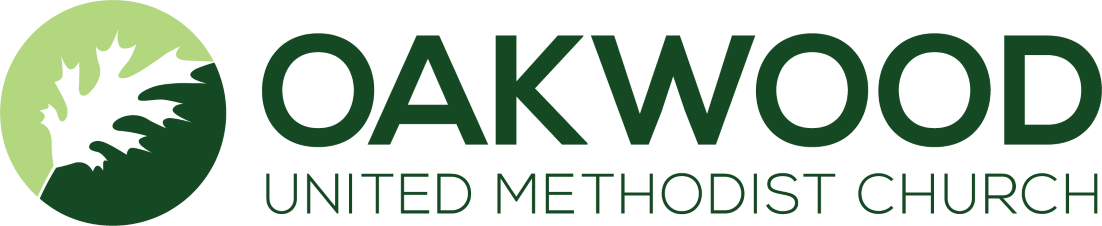 May 28, 2023   10:30am WorshipPentecost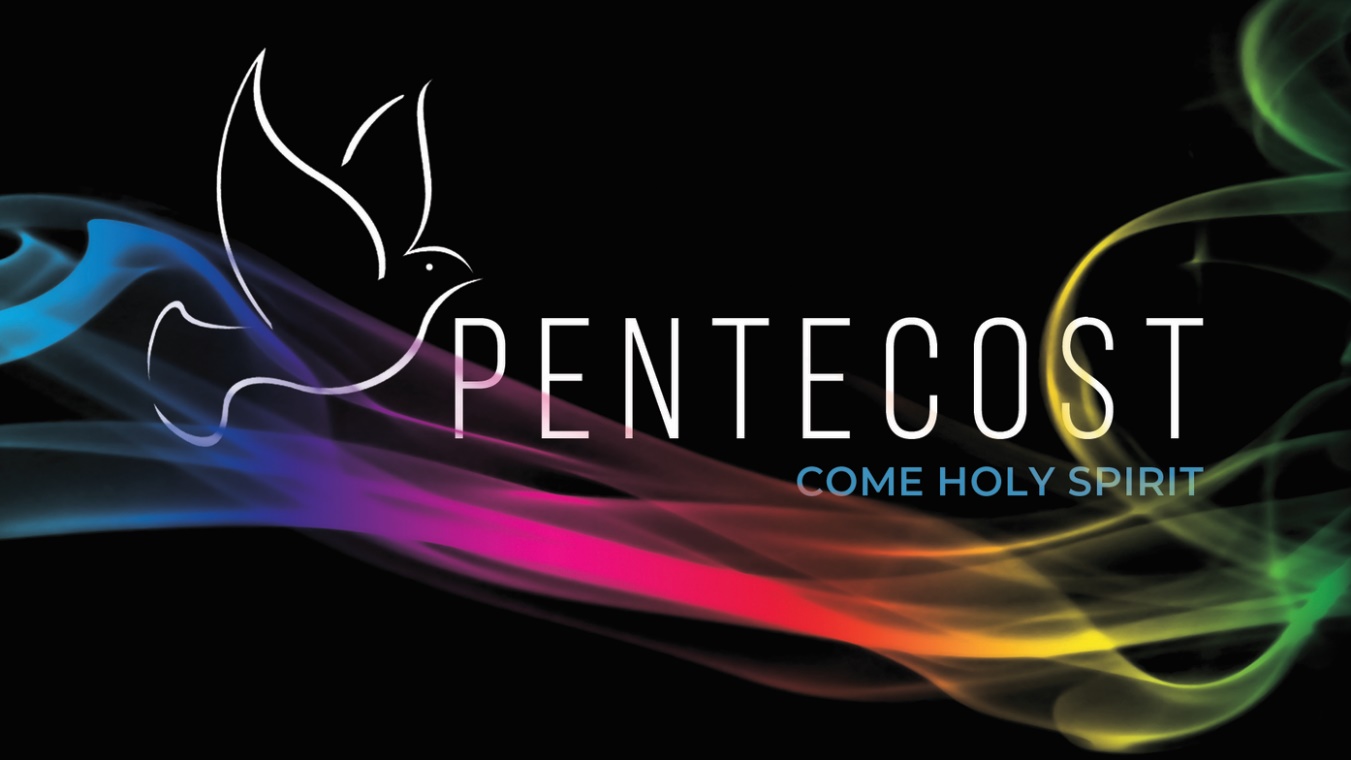 Worship with Usonline or in personevery Sunday at 10:30 am.www.oakwoodumcdayton.org206 Hadley Avenue Weekly Happenings at OUMC:Coffee House Drop in Adult Bible Study: 9:15/9:30am Sundays. Come any week!After worship Coffee Fellowship: Every Sunday downstairs in Neighborhood HallThursday Bible Study: 10am in person & 6pm via zoomToday is the last choir anthem until September. If you would like to sing or play for special music this summer, there is a sign-up sheet at the front of the sanctuary. 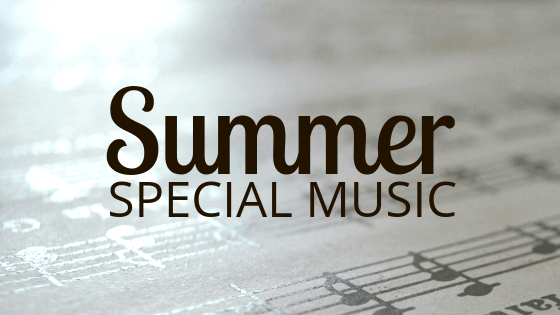 You know that Pastor Rick will be asking you, so best to get on the calendar early! 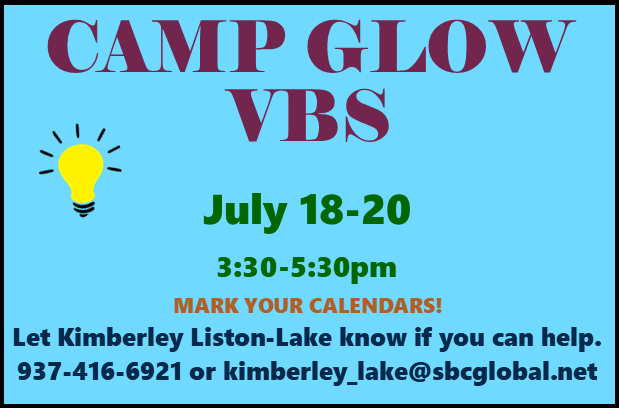 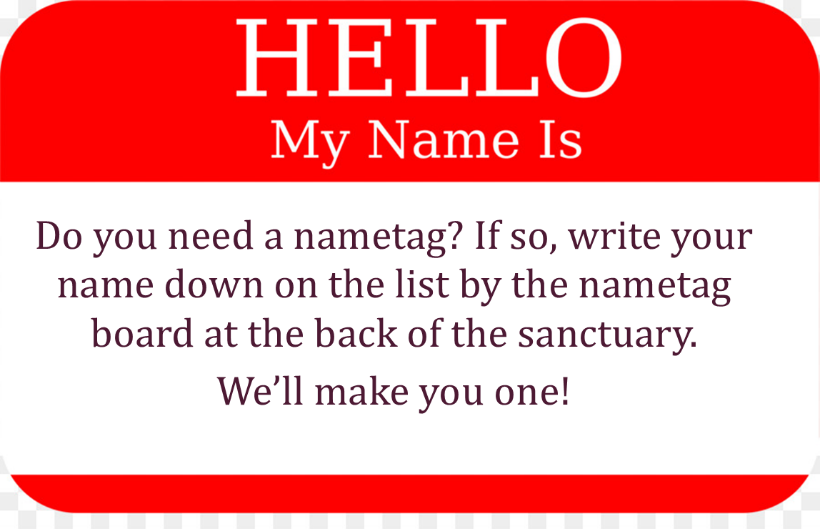 Vanco Online Giving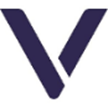 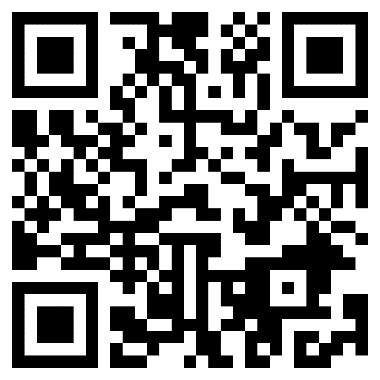 day!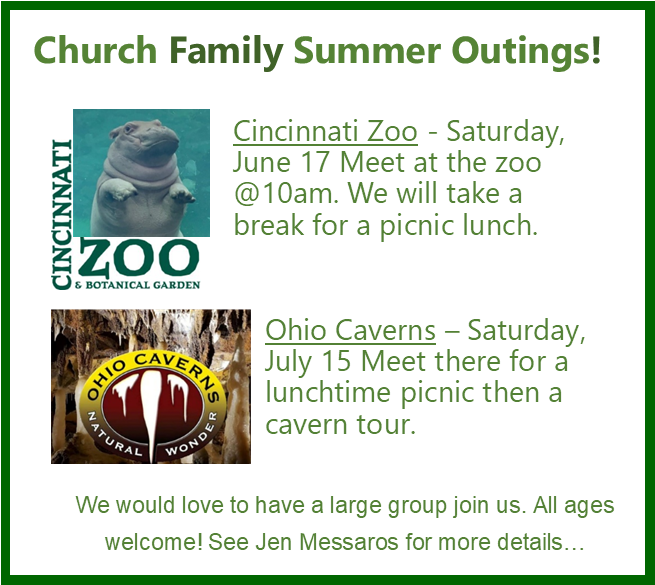 Weekly Happenings at OUMC:Coffee House Drop in Adult Bible Study: 9:15/9:30am Sundays. Come any week!After worship Coffee Fellowship: Every Sunday downstairs in Neighborhood HallThursday Bible Study: 10am in person & 6pm via zoomToday is the last choir anthem until September. If you would like to sing or play for special music this summer, there is a sign-up sheet at the front of the sanctuary. You know that Pastor Rick will be asking you, so best to get on the calendar early! Vanco Online Givingday!Lead PastorPastor Rick JonesMusicianPastor Barbara CooperLiturgist Jen MessarosChildren’s MessageKimberley Liston-Lake